Palmsonntagdie Jünger brachten die Eselin und das Fohlen, legten ihre Kleider auf sie, und Jesus setzte sich darauf. Jesus ist auf einer Eselin in Jerusalem eingezogenViele Menschen breiteten ihre Kleider auf der Strasse aus, andere schnitten Zweige von den Bäumen und streuten sie auf den Weg.	Die Leute aber, die vor ihm hergingen und die ihm folgten, riefen: Lese das Evangelium Mt, 21, 8-11 und ergänze die Satz: Was haben die Leute gerufen?--------------------------------------------------------------------------------------------------------------------------------------Lösung: Hosanna dem Sohn Davids! / Gesegnet sei er, der kommt im Namen des Herrn. / Hosanna in der Höhe!	Wie viel Palmzweige findest du auf dem Bild?Male sie zuerst aus und anschliessend kannst du das ganze Bild farbig gestalten.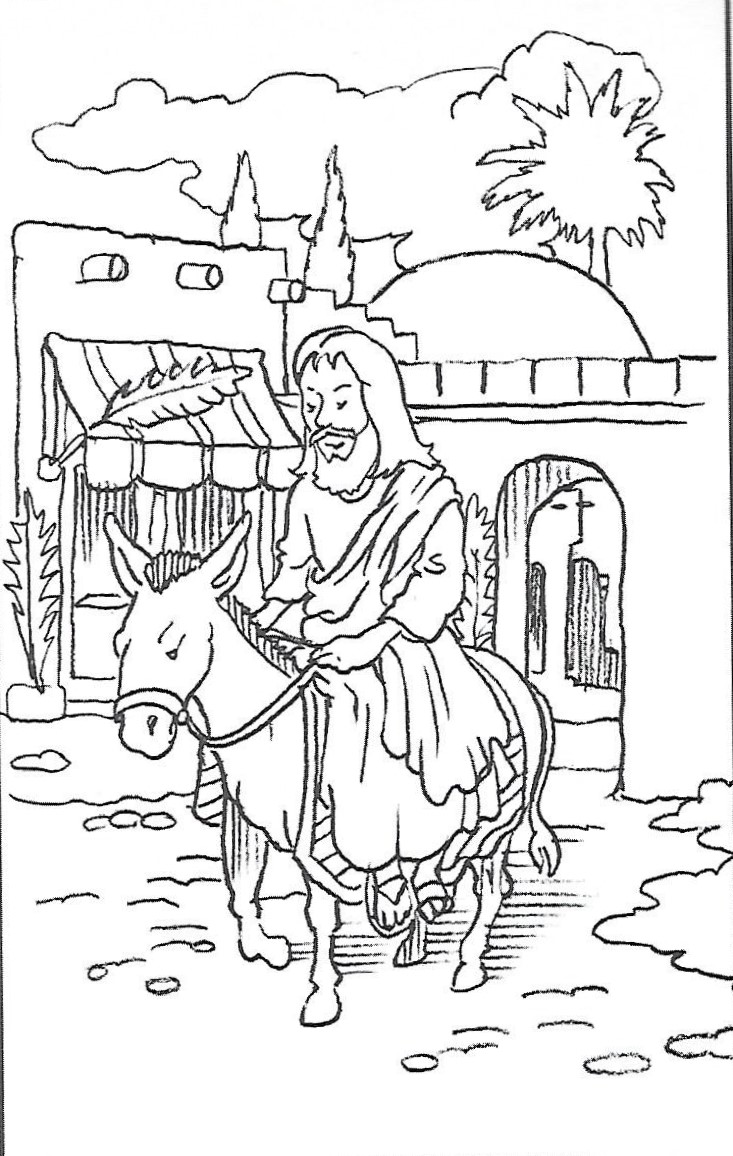 